Nieuwsbrief Rekenen	Getal & Ruimte Junior – Groep 6 Blok 9Deze maand leert uw kind:Vermenigvuldigen en delen van breukenGrafieken tekenen en lezenIn de klas komt aan de ordeKinderen leren vermenigvuldigen met breuken.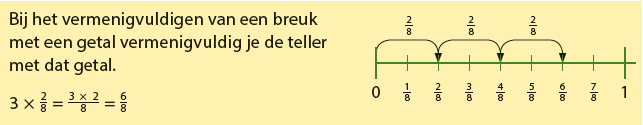 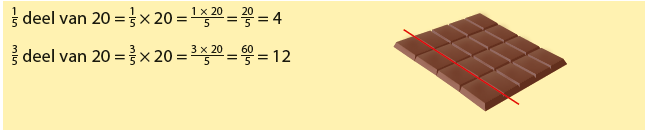 Ook het delen met breuken komt aan de orde.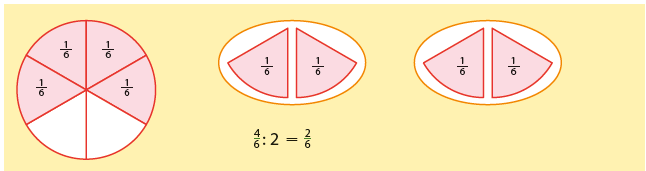 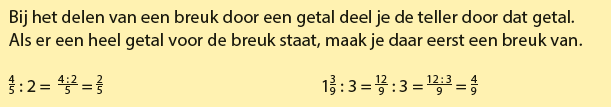 Kinderen leren op basis van een tabel een grafiek tekenen. Ook oefenen ze met het begrijpen van een grafiek.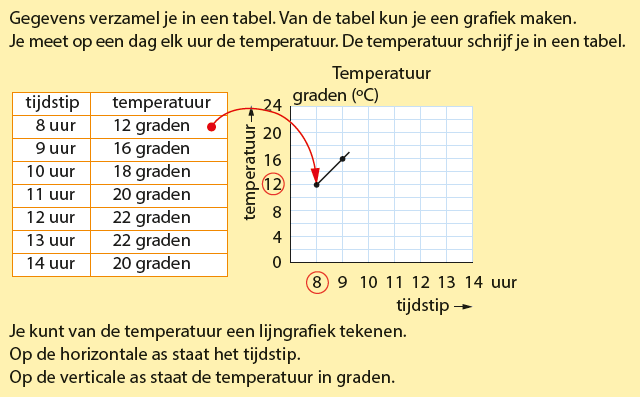 Tips voor thuis:Oefen met grafieken door samen met uw kind bij te houden hoeveel tijd jullie besteden aan verschillende activiteiten op een dag (bijvoorbeeld: eten, televisiekijken, gamen, tablet, lezen, slapen enz.). Maak samen een grafiek waarin de activiteiten van u samen te zien zijn. Wie slaapt het meest? Wie kijkt het meest op de tablet?Oefen met breuken door het verdelen van bijvoorbeeld een fles half vol met water te verdelen over 4 of 3 glazen. 